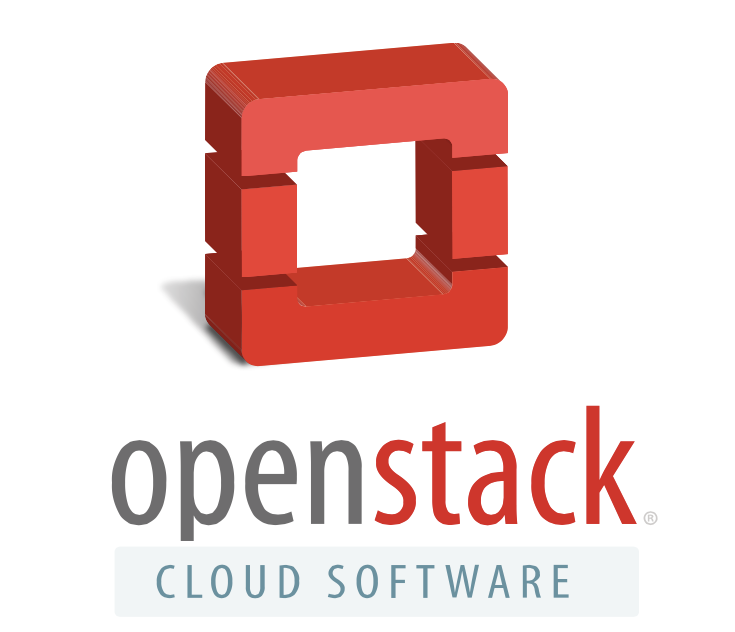 INVOICE - OpenStack Day Funding RequestRequest Date: <enter the date>Name: <enter your name>Email: <enter your email >Phone: <enter a phone number>To: OpenStack Foundationspecial instructions to remit payment(Please let us know how and where to remit payment)OpenStack Day InformationEvent Date:Event Location:Website url:Please email your request to events@openstack.org and denise@openstack.orgDESCRIPTIONTOTALRequest for OpenStack Foundation contribution to our OpenStack Day event in  <enter the location>$5,000.00SUBTOTAL$5,000.00TOTAL due$5,000.00